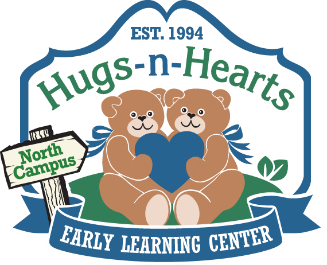 2020 H-n-H North Campus Summer Tuition ScheduleEffective Monday, May 18th, 2020We are so excited to begin the summer program. The 2020 summer program will officially begin on Tuesday, May 26th and will continue through Friday, August 14th, 2020. The rates listed below are for school-aged children (have completed 1st-5th grade) and Kindergarteners.NOTES:New summer enrollments (children ONLY attending the summer) for H-n-H Campus summer program are responsible for a registration fee of $50.00, due on Friday, May 8th, 2020. Tuition is due weekly on the first day your child attends.Late fee pick up will be a flat rate as follows:6:15 – 6:20 = $15.006:21 – 6:25 = $25.00Fieldtrip fees are an additional cost and will be listed in your summer packet.We are looking forward to an exciting summer program with your children! If you have any questions or concerns, please feel free to contact us. Thank you# of days per week5432SCHOOL-AGE1st-5th Grade$200.00$180.00$155.00$125.00KINDERGARTEN$236.00$205.00$184.00$128.00